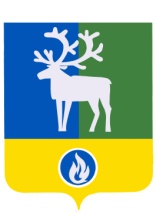 БЕЛОЯРСКИЙ РАЙОНХАНТЫ-МАНСИЙСКИЙ АВТОНОМНЫЙ ОКРУГ - ЮГРА	АДМИНИСТРАЦИЯ БЕЛОЯРСКОГО РАЙОНА	ПОСТАНОВЛЕНИЕот                       2018 года                                  	                                                          № О внесении изменения в приложение к постановлению администрации Белоярского района от 30 ноября 2016 года № 1204 В соответствии с Федеральным законом от 31 декабря 2017 года № 506-ФЗ                                 «О внесении изменений в Федеральный закон «О содействии развитию жилищного строительства» и отдельные законодательные акты Российской Федерации»                                     п о с т а н о в л я ю:1. Внести в приложение «Административный регламент предоставления муниципальной услуги «Предоставление земельных участков, находящихся в муниципальной собственности или государственная собственность на которые не разграничена, в аренду без проведения торгов» к постановлению администрации Белоярского района от 30 ноября 2016 года № 1204 «Об утверждении административного регламента предоставления муниципальной услуги «Предоставление земельных участков, находящихся в муниципальной собственности или государственная собственность на которые не разграничена, в аренду без проведения торгов» изменение, изложив подпункты 16, 17 пункта 2.6.1 раздела II в следующей редакции:«16) договор об освоении территории в целях строительства стандартного жилья             (в случае предоставления земельного участка в соответствии с подпунктом 13.1 пункта 2 статьи 39.6 Земельного кодекса РФ);17) договор о комплексном освоении территории в целях строительства стандартного жилья (в случае предоставления земельного участка в соответствии с подпунктом 13.1 пункта 2 статьи 39.6 Земельного кодекса РФ);».2. Опубликовать настоящее постановление в газете «Белоярские вести. Официальный выпуск».3. Настоящее постановление вступает в силу после его официального опубликования.4. Контроль за выполнением постановления возложить на заместителя главы Белоярского района Ващука В.А.  Глава Белоярского района                                                                                        С.П.Маненков